О внесении изменений в постановление администрации Янгильдинского сельского поселения Козловского района Чувашской Республики от 25.06.2012 г. № 27В соответствии с Федеральным законом от 06.10.2003 № 131-ФЗ «Об общих принципах организации местного самоуправления в Российской Федерации», Федеральным законом от 27.07.2010 г. № 210-ФЗ «Об организации предоставления государственных и муниципальных услуг», постановлением Правительства Российской Федерации от 16 мая 2011 года № 373 «О разработке и утверждении административных регламентов исполнения государственных функций и административных регламентов предоставления государственных услуг» (с изменениями и дополнениями),  Уставом Янгильдинского сельского поселения Козловского района Чувашской Республики, администрация Янгильдинского сельского поселения Козловского района постановляет внести в административный регламент предоставления муниципальной услуги «Постановка граждан на учет в качестве нуждающихся  в  жилых   помещениях»   от 25.06.2012 г. № 27 следующие изменения:Раздел V Регламента изложить в следующей редакции:«V. Досудебный (внесудебный) порядок обжалования заявителем решений и действий (бездействия) органа местного самоуправления, а также  его должностных лиц или муниципальных служащих, многофункционального центра, работника многофункционального центра, а также организаций, осуществляющих функции  по предоставлению муниципальных услуг, или их работников.5.1. Информация для заявителя о его праве подать жалобу на решение и (или) действие (бездействие) органа местного самоуправления, а также его должностных лиц или муниципальных служащих, многофункционального центра, работника многофункционального центра, а также организаций, осуществляющих функции  по предоставлению муниципальных услуг, или их работников (далее - жалоба).Заявитель вправе обжаловать решения и действия (бездействие) органа местного самоуправления, предоставляющего муниципальную услугу, его должностных лиц либо муниципальных служащих, многофункционального центра, работника многофункционального центра,  а также организаций, осуществляющих функции  по предоставлению муниципальных услуг или их работников при предоставлении муниципальной услуги, в досудебном (внесудебном) порядке.5.2. Предмет жалобыЗаявитель может обратиться с жалобой по основаниям и в порядке, которые установлены статьями 11.1 и 11.2 Федерального закона N 210-ФЗ, в том числе в следующих случаях:нарушение срока регистрации заявления о предоставлении муниципальной услуги;нарушение срока предоставления муниципальной услуги;требование у заявителя документов или информации, либо осуществления действий, предоставление или осуществление которых не предусмотрено нормативными правовыми актами Российской Федерации, нормативными правовыми актами субъектов Российской Федерации, муниципальными правовыми актами для предоставления муниципальной услуги;требование у заявителя при предоставлении муниципальной услуги документов или информации, отсутствие и (или) недостоверность которых не указывались при первоначальном отказе в приеме документов, необходимых для предоставления муниципальной услуги, либо в предоставлении муниципальной услуги, за исключением случаев, предусмотренных пунктом 4 части 1 статьи 7 Федерального закона от 27.07.2010 №210-ФЗ. В указанном случае досудебное (внесудебное) обжалование заявителем решений и действий (бездействия) многофункционального центра, работника многофункционального центра возможно в случае, если на многофункциональный центр, решения и действия (бездействие) которого обжалуются, возложена функция по предоставлению соответствующих муниципальных услуг в полном объеме в порядке, определенном частью 1.3 статьи 16 Федерального закона от 27.07.2010 №210-ФЗ;отказ в приеме документов, предоставление которых предусмотрено нормативными правовыми актами Российской Федерации, нормативными правовыми актами Чувашской Республики для предоставления муниципальной услуги, у заявителя;отказ в предоставлении муниципальной услуги, если основания отказа не предусмотрены федеральными законами и принятыми в соответствии с ними иными нормативными правовыми актами Российской Федерации, нормативными правовыми актами Чувашской Республики;затребование с заявителя при предоставлении муниципальной услуги платы, не предусмотренной нормативными правовыми актами Российской Федерации, нормативными правовыми актами Чувашской Республики;отказ структурного подразделения, его должностного лица (специалиста) в исправлении допущенных опечаток и ошибок в выданных в результате предоставления муниципальной услуги документах либо нарушение установленного срока таких исправлений; нарушение срока или порядка выдачи документов по результатам предоставления муниципальной услуги;приостановление предоставления муниципальной услуги, если основания приостановления не предусмотрены федеральными законами, законами Чувашской Республики, нормативными правовыми актами Козловского района.5.3. Органы местного самоуправления, многофункциональный центр, организации, осуществляющие функции  по предоставлению муниципальных услуг, и уполномоченные на рассмотрение жалобы должностные лица,  которым может быть направлена жалобаЖалоба подается в письменной форме на бумажном носителе, в электронной форме в орган местного самоуправления, предоставляющий муниципальную услугу, в многофункциональный центр, либо в администрацию Козловского района, которая является учредителем многофункционального центра, а также в организации, предусмотренные частью 1.1 статьи 16 Федерального закона от 27 июля 2010 года №210-ФЗ «Об организации предоставления государственных и муниципальных услуг». Жалобы на решения и действия (бездействие) руководителя органа, предоставляющего муниципальную услугу подаются на имя главы Янгильдинского сельского поселения Козловского района. Жалобы на решения и действия (бездействие) работника многофункционального центра подаются руководителю многофункционального центра. Жалобы на решения и действия (бездействие) многофункционального центра подаются учредителю многофункционального центра – администрации Козловского района.  Жалобы на решения и действия (бездействие) работников организаций, предусмотренных частью 1.1 статьи 16 Федерального закона от 27 июля 2010 года №210-ФЗ «Об организации предоставления государственных и муниципальных услуг» подаются руководителям этих организаций.5.4. Порядок подачи и рассмотрения жалобыЖалоба может быть направлена по почте, через МФЦ, с использованием сети "Интернет", официального сайта органа местного самоуправления, официального сайта многофункционального центра, официальных сайтов организаций, предоставляющих муниципальные услуги, Единого портала государственных и муниципальных услуг, Портала государственных и муниципальных услуг, портала федеральной государственной информационной системы, обеспечивающей процесс досудебного (внесудебного) обжалования решений и действий (бездействия), совершенных при предоставлении муниципальных услуг уполномоченным органом (далее - информационная система досудебного (внесудебного) обжалования), а также может быть принята при личном приеме заявителя.Жалоба в соответствии с Федеральным законом N 210-ФЗ должна содержать:наименование органа местного самоуправления, должностного лица органа местного самоуправления либо муниципального служащего, многофункционального центра, работника многофункционального центра, а также организаций, осуществляющих функции  по предоставлению муниципальных услуг, или их работников решения и действия (бездействие) которых обжалуются;фамилию, имя, отчество (последнее - при наличии), сведения о месте жительства заявителя - физического лица либо наименование, сведения о месте нахождения заявителя - юридического лица, а также номер (номера) контактного телефона, адрес (адреса) электронной почты (при наличии) и почтовый адрес, по которым должен быть направлен ответ заявителю;сведения об обжалуемых решениях и действиях (бездействии) органа местного самоуправления, его должностного лица либо муниципального служащего, многофункционального центра, работника многофункционального центра, а также организаций, осуществляющих функции  по предоставлению муниципальных услуг, или их работников;доводы, на основании которых заявитель не согласен с решением и действием (бездействием) органа местного самоуправления, его должностного лица либо муниципального служащего, многофункционального центра, работника многофункционального центра, а также организаций, осуществляющих функции  по предоставлению муниципальных услуг, или их работников. Заявителем могут быть представлены документы (при наличии), подтверждающие доводы заявителя, либо их копии.В случае если жалоба подается через представителя заявителя, также представляется документ, подтверждающий полномочия на осуществление действий от имени заявителя. В качестве документа, подтверждающего полномочия на осуществление действий от имени заявителя, может быть представлена:а) оформленная в соответствии с законодательством Российской Федерации доверенность (для физических лиц);б) оформленная в соответствии с законодательством Российской Федерации доверенность, заверенная печатью заявителя и подписанная руководителем заявителя или уполномоченным этим руководителем лицом (для юридических лиц);в) копия решения о назначении или об избрании либо приказа о назначении физического лица на должность, в соответствии с которым такое физическое лицо обладает правом действовать от имени заявителя без доверенности.В случае подачи жалобы при личном приеме заявитель представляет документ, удостоверяющий его личность, в соответствии с законодательством Российской Федерации.В электронном виде жалоба может быть подана заявителем посредством:официального сайта органа местного самоуправления;Единого портала государственных и муниципальных услуг;Портала государственных и муниципальных услуг;информационной системы досудебного (внесудебного) обжалования.5.5. Сроки рассмотрения жалобыЖалоба, поступившая в орган, предоставляющий муниципальную услугу, многофункциональный центр, учредителю многофункционального центра, в организации, предусмотренные частью 1.1 статьи 16 Федерального закона №210-ФЗ, подлежит рассмотрению в течение пятнадцати рабочих дней со дня ее регистрации, а в случае обжалования отказа органа, предоставляющего муниципальную услугу, многофункционального центра, организаций, предусмотренных частью 1.1 статьи 16 Федерального закона №210-ФЗ, в приеме документов у заявителя либо в исправлении допущенных опечаток и ошибок или в случае обжалования нарушения установленного срока таких исправлений – в течение пяти рабочих дней со дня ее регистрации. 5.6. Результат рассмотрения жалобыПо результатам рассмотрения жалобы в соответствии с частью 7 статьи 11.2 Федерального закона N 210-ФЗ Администрация принимают одно из следующих решений:удовлетворяет жалобу, в том числе в форме отмены принятого решения, исправления допущенных сектором опечаток и ошибок в выданных в результате предоставления муниципальной услуги документах, возврата заявителю денежных средств, взимание которых не предусмотрено нормативными правовыми актами Российской Федерации, нормативными правовыми актами Чувашской Республики, а также в иных формах;отказывает в удовлетворении жалобы.При удовлетворении жалобы Администрация принимают исчерпывающие меры по устранению выявленных нарушений, в том числе по выдаче заявителю результата муниципальной услуги, не позднее 5 рабочих дней со дня принятия решения, если иное не установлено законодательством Российской Федерации.В случае признания жалобы подлежащей удовлетворению в ответе заявителю дается информация о действиях, осуществляемых органом, предоставляющим муниципальную услугу, многофункциональным центром либо организацией, предусмотренной частью 11.1 статьи 16 Федерального закона №210-ФЗ, в целях незамедлительного устранения выявленных нарушений при оказании муниципальной услуги, а также приносятся извинения за доставленные неудобства и указывается информация о дальнейших действиях, которые необходимо совершить заявителю в целях получения муниципальной услуги.В случае установления в ходе или по результатам рассмотрения жалобы признаков состава административного правонарушения или преступления должностное лицо Администрации, наделенное полномочиями по рассмотрению жалоб, незамедлительно направляет имеющиеся материалы в органы прокуратуры.В случае признания жалобы не подлежащей удовлетворению в ответе заявителю даются аргументированные разъяснения о причинах принятого решения, а также информация о порядке обжалования принятого решения.5.7. Порядок информирования заявителя о результатах рассмотрения жалобыНе позднее дня, следующего за днем принятия решения по результатам рассмотрения жалобы, заявителю в письменной форме и по желанию заявителя в электронной форме направляется мотивированный ответ о результатах рассмотрения жалобы. В случае подачи жалобы посредством информационной системы досудебного (внесудебного) обжалования, ответ заявителю направляется посредством указанной системы.По результатам рассмотрения жалобы принимается одно из следующих решений:1) Жалоба удовлетворяется, в том числе в форме отмены принятого решения, исправления допущенных опечаток и ошибок в выданных в результате предоставления муниципальной услуги документах, возврата заявителю денежных средств, взимание которых не предусмотрено нормативными правовыми актами Российской Федерации, нормативными правовыми актами Чувашской Республики, нормативными правовыми актами Козловского района;2) В удовлетворении жалобы отказывается.В ответе по результатам рассмотрения жалобы указываются:наименование органа местного самоуправления, должность, фамилия, имя, отчество (последнее - при наличии) должностного лица органа местного самоуправления, многофункционального центра, работника многофункционального центра,  а также организаций, осуществляющих функции  по предоставлению муниципальных услуг или их работников при предоставлении муниципальной услуги, принявшего решение по жалобе;номер, дата, место принятия решения, включая сведения о должностном лице органа местного самоуправления, многофункционального центра, а также организаций, осуществляющих функции  по предоставлению муниципальных услуг, решение или действие (бездействие) которого обжалуется;фамилия, имя, отчество (последнее - при наличии) или наименование заявителя;основания для принятия решения по жалобе;принятое по жалобе решение;в случае, если жалоба признана обоснованной, - сроки устранения выявленных нарушений, в том числе срок представления результата муниципальной услуги;сведения о порядке обжалования принятого по жалобе решения.5.8. Порядок обжалования решения по жалобеЗаявитель вправе обжаловать решения, принятые по результатам рассмотрения жалобы, в установленном законодательством Российской Федерации порядке.5.9. Право заявителя на получение информации и документов, необходимых для обоснования и рассмотрения жалобыЗаявитель имеет право на получение информации и документов, необходимых для обоснования и рассмотрения жалобы, если это не затрагивает права, свободы и законные интересы других лиц, а также при условии, что указанные документы не содержат сведения, составляющие муниципальной или иную охраняемую законом тайну, за исключением случаев, предусмотренных законодательством Российской Федерации.5.10. Способы информирования заявителей о порядке подачи и рассмотрения жалобыИнформацию о порядке подачи и рассмотрения жалобы заявители могут получить на информационном стенде в местной администрации, на Едином портале государственных и муниципальных услуг, на Портале государственных и муниципальных услуг, на официальном сайте органа местного самоуправления, многофункционального центра, а также организаций, осуществляющих функции  по предоставлению муниципальных услуг, в ходе личного приема, а также по телефону, электронной почте.Для получения информации о порядке подачи и рассмотрения жалобы заявитель вправе обратиться:в устной форме;в форме электронного документа;по телефону;в письменной форме.2. Настоящее постановление вступает в силу после официального опубликования.3.  Контроль за исполнением настоящего постановления оставляю за собой.Глава Янгильдинского сельского поселенияКозловского района Чувашской Республики                                                                      Ф.В. Яруллин		                                                      ЧĂВАШ  РЕСПУБЛИКИ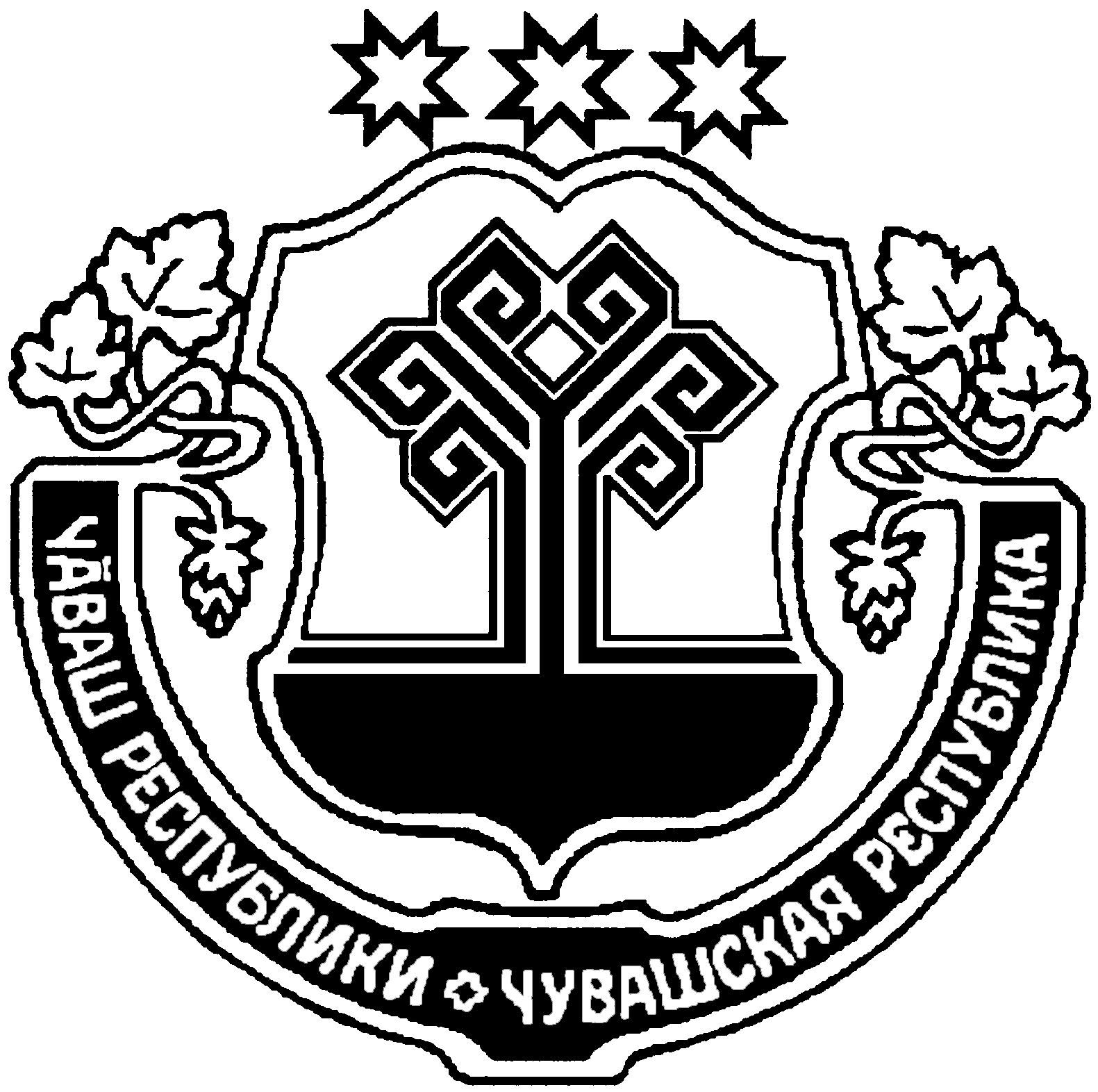 КУСЛАВККА  РАЙОНĚ ЧУВАШСКАЯ РЕСПУБЛИКА   КОЗЛОВСКИЙ РАЙОН   КАРМАШ ЯЛ ПОСЕЛЕНИЙĚН АДМИНИСТРАЦИЙЕ ЙЫШĂНУ«12» ноября   2018г.   № 61Кармаш  ялěАДМИНИСТРАЦИЯЯНГИЛЬДИНСКОГО СЕЛЬСКОГОПОСЕЛЕНИЯ ПОСТАНОВЛЕНИЕ«12» ноября   2018 г.   № 61с.Янгильдино